Хисаев Авхади Хисаевич(13.03.1915 – 08.01.1970)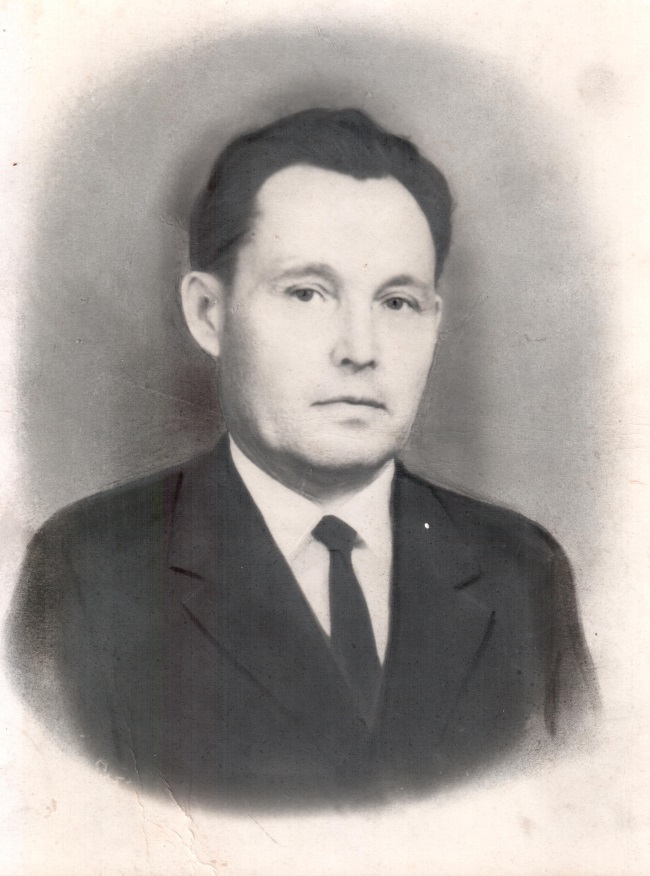 Авхади Хисаевич родился 13 марта 1915 года в д. Карамалы-Губеево, и был младшим из троих сыновей в крестьянской семье Хисамутдина Мухаметовича и Факии Латыповны.Трудовую деятельность Авхади начал в 1937 году после окончания Юматовского сельскохозяйственного техникума зоотехником Кандринского райземотдела.  С ноября этого же года по 1939 годслужил в рядах Советской Армии. Служба проходила в авиационной части. В декабре 1938 года Авхади получил серьезную травму, восемь месяцев провел в госпитале, и 30.08.1939 года был «уволен по болезни» (данные из«Свидетельства об освобождении от воинской обязанности»). Вследствие тяжелого увечья, полученного во время службы в армии, его не взяли на фронт. Но он беззаветно трудился, делая все, что в его силах, для победы. Его супруга, Магинур Идиатуллиновна вспоминала, что он в годы войны часто объезжал хозяйства района, мог неделями  пропадать на работе.А женился он буквально накануне Великой Отечественной войны, в марте 1941 года.  С 1939 по 1958 год Авхади Хисаевич работает главным зоотехником Кандринского района, заведующим райсельхозотделом, начальником районного управления сельского хозяйства и заготовок; с 1958 по 1962 – главным зоотехником инспекции сельского хозяйства, инспектором-организатором управления сельского хозяйства уже Туймазинского района, в состав которого к тому времени вошел Кандринский. С 1962 по 1965 годы – главным зоотехником, а затем по август 1968 года – директором Туймазинского совхоза, одного из крупнейших в республике.   (В среднем ряду второй слева)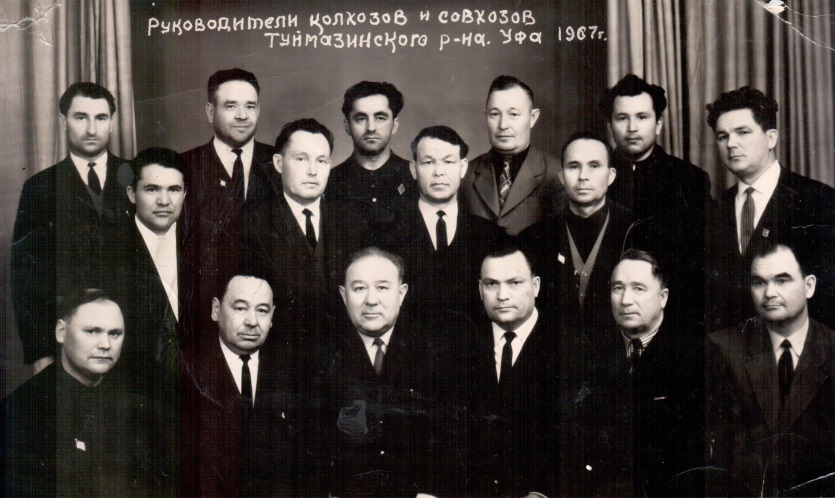 В семейном архиве сохранилась записная книжка директора совхоза Хисаева А.Х. В ней  скрупулезно велись записи основных показателей, планов и их фактического исполнения, затрат, прибыли, и т.д. Есть страничка о количестве рабочих в 1967 году. Центральная усадьба – 349Никитинка                     - 111Воздвиженка               -  37Н-Георгиевка                - 32Кызыл-Таш  - 14Гафурово– 191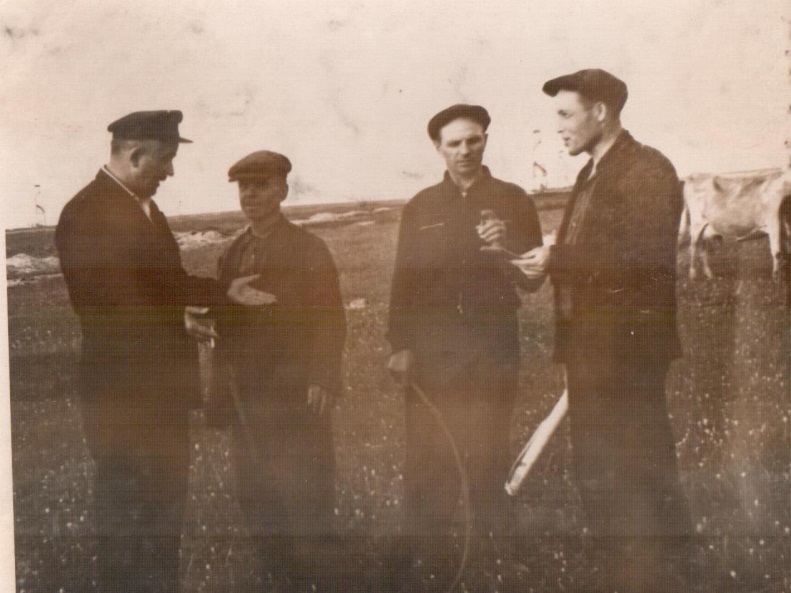 Тимирово– 53Н-Бишинды – 142Л-Ключ – 42Мулла-Камыш – 6Самсык –  6В-Бишинды– 12Нов-Бишинды – 56КаранБишинды -39ТугусКаран – 7Имангулово -16Куюк-Тамак – 21Субханкулово -13Туймаза– 1(Крайний справа)Суккулово – 2Нуркеево – 4Рябиновка - 1Всего:  1264 человека.Член районного и городского комитетов партии, депутат районного и сельского советов Авхади Хисаевич с присущей ему энергией всего себя отдавал порученным обязанностям, горел работой, пользовался заслуженным авторитетом и любовью партийного, советскогои хозяйственного актива. С душевной теплотой относился к просьбам и заявлениям трудящихся ( Из статьи о Хисаеве А.Х.)И в памяти жителей села, работавших под его руководством, он остался как талантливый организатор производства, честный труженик, заботливый, порядочный, человечный директор.К сожалению, после продолжительной болезни 08 января 1970 года его не стало.В марте 2020 года Авхади Хисаевичу исполнилось бы 105 лет. Вместе с женой, Магинур Идиатуллиновной, они воспитывали троих детей. Все они получили высшее образование. Старший сын, Альберт, после окончания Красноярского политехнического института, работал инженером, начальником цеха на крупных лесопромышленных комплексах Дальнего Востока и Сибири, Амурском и Усть-Илимском. Дочь, Лейла, после окончания Башкирского государственного университета, уже более 45 лет преподает математику в школах г. Туймазы. Младший сын, Айрат, окончил Башкирский  сельскохозяйственный институт, много лет работал главным энергетиком Туймазинского совхоза, продолжая дело отца. К сожалению, Авхади Хисаевич увидел только одного внука. Сейчас у него 7 внуков, 13 правнуков, 1 праправнук – достойное продолжение достойного человека.Заслуги перед отечеством Авхади Хисаевича были высоко оценены «партией и правительством», как формулировали в те времена: Указом Президиума Верховного Совета Башкирской АССР от 13 июня 1957 года за большие заслуги в области животноводства ему присвоено звание Заслуженный зоотехник Башкирской АССР, он был награжден знаком «Отличник сельского хозяйства». Орденом «Знак Почета» ( №437422)   Хисаев А.Х. награжден 22 марта 1966 года (В семье хранится и орденская книжка, указ о награждении в которой подписан самим М. Георгадзе, секретарем Президиума Верховного Совета СССР).Медали:«За освоение целинных земель» ( 20 октября 1956 года) «За трудовую доблесть» (08 мая 1957 г.) « За трудовое отличие» «Ветеран труда»  «Двадцать лет Победы»Хранятся в семейном архиве:Почетная грамота Министерства просвещения РСФСР (20 декабря 1967 г) за активное участие и достигнутые успехи в социалистическом соревновании за лучшую подготовку школ и других детских учреждений к учебному году;Почетная грамота Президиума Верховного Совета Башкирской АССР (18 марта 1965 года) за долголетнюю и безупречную работу в хозяйственных органах республики и в связи с пятидесятилетием со дня рождения.Почетная грамота Министерства просвещения Башкирской АССР (14 декабря 1965 г  )за активное участие и большие успехи в соцсоревновании по подготовке школ и других детских учреждений к учебному году;Почетная грамота Министерства просвещения Башкирской АССР (25 декабря 1966 г  )за активное участие и большие успехи в соцсоревновании по подготовке школ и других детских учреждений к учебному году;Почетная грамота Туймазинского райкома КПСС и исполкома райсовета 10 февраля 1960 года) как селькору районной газеты «Ленинский путь» за активное участие;Почетная грамота Туймазинского горкома КПСС и исполкома райсовета ( 09 марта 1965 года) за многолетний и безупречный труд по руководству колхозно-совхозным животноводством и в связи с пятидесятилетием со дня рождения;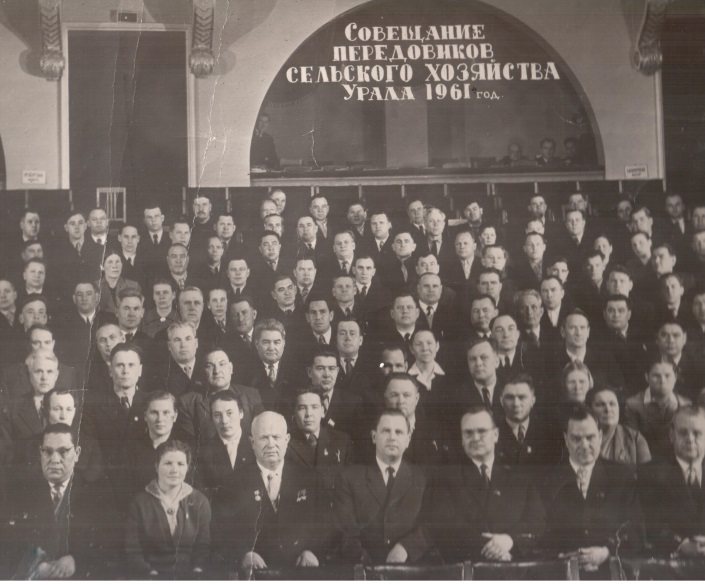 Почетная грамота Туймазинского горкома КПСС и исполкома райсовета за активное участие в подготовке  школ к 1965-66 учебному году, что способствовало победе в социалистическом соревновании и завоевании Туймазинским районом переходящих Красных знамен обкома КПСС и Совета Министров БАССР и ЦК профсоюза работников просвещения, высшей школы научных учреждений.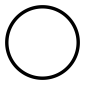   Хисаева Р.А.                                                                                                  Фото с Хрущёвым